Publicado en   el 14/07/2015 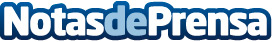 Científicos del CiQUS y de IBM demuestran la existencia de moléculas efímerasDatos de contacto:Nota de prensa publicada en: https://www.notasdeprensa.es/cientificos-del-ciqus-y-de-ibm-demuestran-la Categorias: Telecomunicaciones E-Commerce http://www.notasdeprensa.es